                                                                                                                                  ПРОЕКТ                                                      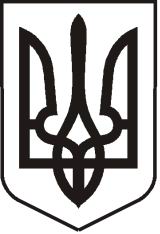  УКРАЇНАЛУГАНСЬКА   ОБЛАСТЬПОПАСНЯНСЬКА  МІСЬКА  РАДАВИКОНАВЧИЙ КОМІТЕТРIШЕННЯ  15 листопада 2016 р.                      м. Попасна	                         	      №___Про затвердження протоколу № 5засідання громадської комісії з житлових питань при виконавчому комітетіміської ради від 09 листопада 2016 року            Розглянувши протокол № 5 засідання громадської комісії з житлових питань при  виконавчому комітеті міської ради від 09 листопада 2016 року, керуючись ст.51 Житлового Кодексу Української РСР, ст.40 Закону України «Про місцеве самоврядування в Україні», виконавчий комітет Попаснянської міської радиВИРІШИВ:Затвердити протокол № 5 від 09 листопада 2016 року засідання громадської комісії з житлових питань при виконавчому комітеті Попаснянської міської ради (додається).         Міський голова                                                                                         Ю.І. Онищенко            Підготувала: Чудна, 2-10-89   ЗАТВЕРДЖЕНОрішення виконкомуміської ради15.11.2016  № ___Протокол № 5засідання громадської комісії з житлових питаньпри  виконавчому комітеті  Попаснянської міської ради9 листопада 2016 року                                                                                                м. ПопаснаПрисутні: Гапотченко І.В.   - голова комісії, заступник міського голови;Водолазька Т.Ф. - заступник голови комісії, державний нотаріус, член виконкому міської                                                                  ради;                                                                                                                           Чудна К.С. - відповідальний секретар комісії, інспектор відділу ЖКГ, архітектури,                        містобудування та землеустрою виконавчого комітету міської ради.Члени комісії:Коваленко В.П. – начальник юридичного відділу виконавчого комітету міської ради;Григоренко Л. В. – директор Будинку дитячої та юнацької творчості;Бондарева М.О. – начальник відділу ЖКГ, архітектури містобудування та землеустрою                            виконавчого комітету міської ради;Губченко О.І. –  старший диспетчер ПП «Елітжитлком»;Волинець О.В. – паспортист ПП «Центроград-Попасна»;Шингірій С.О. – депутат міської ради, голова міської ветеранської організації. Відсутні:Бредихіна М.М. ПОРЯДОК ДЕННИЙ:1.Про звіт громадської комісії з житлових питань за період з листопада 2015р. по листопад 2016р.2.Взяття на квартирний облік Бобкової Д.В., позбавленої батьківського піклування.3.Закріплення права на житло за дитиною Міхаревою А.О., позбавленої батьківського піклування.4.Закріплення права на житло за дитиною Міхаревою І.О., позбавленої батьківського піклування.5.Закріплення права на житло за дитиною Міхаревим Б.О., позбавленим батьківського піклування.6.Переведення з загальної черги на пільгову.І. СЛУХАЛИ: - голову громадської комісії Гапотченко І.В., що ознайомила зі звітом членів громадської комісії.                            - заступника голови комісії Водолазьку Т.Ф. з пропозицією щодо клопотання перед сесією міської ради, з питання виділення коштів на проведення ремонтних робіт у пустуючих квартирах комунальної власності територіальної громади  м. Попасна.ПОСТАНОВИЛИ:  Звіт голови громадської комісії схвалити та винести на розгляд виконавчого комітету міської ради 15.11.2016.Клопотати перед сесією міської ради, з питання виділення коштів на проведення ремонтних робіт у пустуючих квартирах комунальної власності територіальної громади  м. Попасна.(«за» -9, «проти» -0);ІІ. СЛУХАЛИ: відповідального секретаря комісії Чудну К.С.2. Про визнання особи такою, що потребує поліпшення житлових умов та взяття на квартирний облік дитини, позбавленої батьківського піклування Бобкової Дар’ї Валеріївни, 11.05.2000 р.н.  ПОСТАНОВИЛИ:  Керуючись ст.ст.17,25 Закону України «Про охорону дитинства», ст.ст. 3,4 Закону України «Про забезпечення організаційно-правових умов соціального захисту дітей-сиріт та дітей, позбавлених батьківського піклування», ст.46 Житлового кодексу, визнати такою, що потребує поліпшення житлових умов та взяття на квартирний облік і включення в позачерговий список Бобкову Дар’ю Валеріївну, 11.05.2000 р.н. («за» -9, «проти» -0); 3. Про закріплення права на житло за дитиною Міхаревою Анастасією Олександрівною, 03.11.2005 р.н.,  позбавленої   батьківського   піклування,  за адресою:         м. Попасна, вул. Грушевського, буд.5 кв.1.ПОСТАНОВИЛИ: З метою соціального захисту дитини, позбавленої батьківського піклування, керуючись ст.ст.17, 25 Закону України «Про охорону дитинства», Законом України «Про забезпечення організаційно-правових умов соціального захисту дітей-сиріт та дітей, позбавлених батьківського піклування», Житловим кодексом Української РСР, закріпити право на житло  за адресою: м. Попасна, вул. Грушевського, будинок № 5 квартира № 1 за дитиною Міхаревою Анастасією Олександрівною, 03.11.2005 р.н., позбавленої батьківського піклування.(«за» - 9, «проти» - 0);  4. Про закріплення права на житло за дитиною Міхаревою Іриною Олександрівною, 19.11.2008 р.н., позбавленої батьківського піклування, за адресою:         м. Попасна, вул. Грушевського, буд.5 кв.1.ПОСТАНОВИЛИ: З метою соціального захисту дитини, позбавленої батьківського піклування, керуючись ст.ст.17, 25 Закону України «Про охорону дитинства», Законом України «Про забезпечення організаційно-правових умов соціального захисту дітей-сиріт та дітей, позбавлених батьківського піклування», Житловим кодексом Української РСР, закріпити право на житло  за адресою: м. Попасна, вул. Грушевського, будинок № 5 квартира № 1 за дитиною Міхаревою Іриною Олександрівною, 19.11.2008 р.н., позбавленої батьківського піклування.(«за» - 9, «проти» - 0);5. Про закріплення права на житло за дитиною Міхаревим Богданом Олександровичем, 19.11.2011, р.н., позбавленої батьківського піклування, за адресою:     м. Попасна, вул. Грушевського, буд.5 кв.1.ПОСТАНОВИЛИ: З метою соціального захисту дитини, позбавленої батьківського піклування, керуючись ст.ст.17, 25 Закону України «Про охорону дитинства», Законом України «Про забезпечення організаційно-правових умов соціального захисту дітей-сиріт та дітей, позбавлених батьківського піклування», Житловим кодексом Української РСР, закріпити право на житло  за адресою: м. Попасна, вул. Грушевського, будинок № 5 квартира № 1 за дитиною Міхаревим Богданом Олександровичем, 19.11.2011, р.н.,  позбавленої батьківського піклування.(«за» - 9, «проти» - 0);6.  Про переведення з загальної черги на пільгову Перхурової Наталії  Михайлівни,  1978р.н.  у зв’язку з отриманням статусу багатодітної сім’ї.ПОСТАНОВИЛИ:       	Відповідно до ст.45 Житлового кодексу Української РСР, Перхурову Наталію Михайлівну включити до першочергової черги отримання житла з урахуванням постановки на квартирний облік у зв’язку з отриманням статусу багатодітної сім’ї. («за» - 9, «проти» - 0). Голова комісії                                                                   __________________І.В. ГапотченкоЗаступник голови  комісії                                                __________________Т.Ф.Водолазька Відповідальний секретар комісії	                                 __________________ К.С.ЧуднаЧлени комісії:                                                                    __________________В.П.Коваленко                                                                                            _________________ Л.В.Григоренко                                                                                               __________________М.О.Бондарева                                                                                             __________________ О.І. Губченко                                                                                              __________________О.В.Волинець                                                                                              __________________С.О.Шингірій    